 OGEC de l’Ecole de l’Oratoire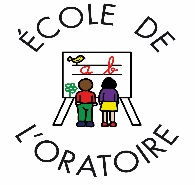  Organisme de gestion de l'établissement catholique Ecole de l’Oratoire                    ANNEXE 2  Association loi du 1 juillet 1901   Siret n° 49510408500016 12, rue de l’Oratoire 69300 Caluire et CuireMandat de prélèvement SEPAEn signant ce formulaire de mandat, vous autorisez l’école de l’Oratoire à envoyer des instructions à votre banque pour débiter votre compte, et votre banque à débiter votre compte conformément aux instructions de l’école de l’Oratoire.Vous bénéficiez du droit d'être remboursé par votre banque suivant les conditions décrites dans la convention que vous avez passée avec elle. Une demande de remboursement doit être présentée dans les 8 semaines suivant la date de débit de votre compte pour un prélèvement autorisé. Référence unique du mandat : …………………………….    Débiteur :							Créancier (établissement bancaire) :-Nom : …………………………………………………		-Nom : …………………………………………………-Adresse : ………………………………………………	-Adresse : ……………………………………………..	-Code postal : …………. -Ville : ……………………		-Code postal : …………… - Ville : ………………...IBAN : □□□□ □□□□ □□□□ □□□□ □□□□ □□□□ □□□ BIC : 	□□□□□□□□□□□		 	Paiement : □ Mensuel   □ Ponctuel      A : ………………………………………..       Le : ………………………………………… Signature : Identifiant créancier SEPA : FR7610278073180002048020172BIC CMCIFR2ACEE ICS FR50ZZZ592168